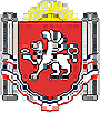 АДМИНИСТРАЦИЯ БЕРЕЗОВСКОГО СЕЛЬСКОГО ПОСЕЛЕНИЯРАЗДОЛЬНЕНСКОГО РАЙОНАРЕСПУБЛИКИ КРЫМПОСТАНОВЛЕНИЕ22.12.2021                        	  		                                       		№ 386село БерезовкаОб утверждении плана работы Администрации Березовского сельского поселения Раздольненского района Республики Крым на 2022 год        В соответствии с Федеральным законом РФ от 06.10.2003 года № 131-ФЗ «Об общих принципах организации местного самоуправления в РФ», Закона Республики Крым от 21.08.2014 года 54-ЗКР «Об основах местного самоуправления в Республике Крым»ПОСТАНОВЛЯЮ:1. Утвердить План работы Администрации Березовского сельского поселения на 2022 год (приложение). 2. Обнародовать настоящее постановление на информационных стендах населенных пунктов Березовского сельского поселения и на официальном сайте Администрации Березовского сельского поселения в сети Интернет (http:/berezovkassovet.ru/).3. Настоящее постановление вступает в силу с момента его обнародования.4. Контроль за выполнением настоящего постановления оставляю за собой.Председатель Березовского сельскогосовета – глава АдминистрацииБерезовского сельского поселения			         	   			А.Б.НазарПриложение                                                                   к постановлению Администрации  Березовского сельского поселенияот 22.12.2021 № 386                                                  ПЛАН РАБОТЫАдминистрации Березовского сельского поселения на 2022 год№ п/пНаименование мероприятийСроки исполненияОтветственные12341Подготовка проекта отчета и отчет об исполнении бюджета за очередной финансовый год1-й кварталЗав. сектором финансов и бухгалтерского учета 2Об утверждении отчета об исполнении бюджета муниципального образования за очередной финансовый год1-й кварталЗав. сектором по вопросам финансов и бухгалтерского учета  3Об исполнении бюджета сельского поселения за 1-й квартал 2022 года2-й кварталЗав. сектором по вопросам финансов и бухгалтерского учета  4Проведение претензионной работы по вопросу принудительного прекращения права собственности на имущество, которое не может находиться в собственности иностранных гражданв течение годаВедущий специалист по муниципальному имуществу, землеустройству и территориальному планированию5Инвентаризация земли, инвентаризация объектов муниципальной собственностив течение годаВедущий специалист по муниципальному имуществу, землеустройству и территориальному планированию6Ведение похозяйственного учетапостоянноСпециалист по предоставлению муниципальных услуг7Предоставление информации об объектах недвижимого имущества, находящихся в муниципальной собственности и предназначенных для сдачи в арендув течение годаПредседатель сельского совета - глава Администрации, ведущий специалист по муниципальному имуществу, землеустройству и территориальному планированию8Упорядочение адресации объектов недвижимости на территории Березовского сельского поселенияпо мере поступления обращенийПредседатель сельского совета - глава Администрации, ведущий специалист по муниципальному имуществу, землеустройству и территориальному планированию9Межевание и постановка на кадастровый учет земельных участков, согласование проектов границ земельных участковв течение годаПредседатель сельского совета - глава Администрации, специалисты Администрации10Прием граждан по личным вопросам, работа с обращениями гражданпостоянно(график приема граждан)Председатель сельского совета - глава Администрации,специалисты Администрации11Проведение сходов, собраний гражданв течение годаПредседатель сельского совета - глава Администрации12Работа по профилактике правонарушений, проведение рейдов, установление контроля за асоциальными семьямив течение годаСпециалист по социальной работе совместно с УУП13Консультирование граждан и оказание посильной помощи в оформлении пакета документов на получении субсидий по оплате коммунальных услуг и прочеепостоянноПредседатель сельского совета - глава Администрации, специалист по предоставлению муниципальных услуг14Выдача выписок из похозяйственных книг, справок по социально-бытовым вопросам, характеристикпостоянноСпециалист по предоставлению муниципальных услуг15Разработка проектов нормативных правовых актов, административных регламентов предоставление документов в прокуратуру на рассмотрение, приведение Устава сельского поселения в соответствие с действующим законодательствомв течение годаПредседатель сельского совета- глава Администрации,заместитель главы Администрации,ведущие специалисты16Направление копий нормативных правовых актов в регистр муниципальных нормативных правовых актов Республики Крымв течении 15 дней со дня их принятияПредседатель сельского совета- глава Администрации, заместитель главы Администрации17Приведение муниципальных правовых актов в соответствие с изменениями действующего законодательствапостоянноПредседатель сельского совета- глава Администрации,заместитель главы Администрации,ведущие специалисты18Об исполнении бюджета сельского поселения за 2 полугодие 2022 года3-й кварталЗав. сектором  по вопросам финансов и бухгалтерского учета19Предоставление сведений о доходах, об имуществе и обязательствах имущественного характера муниципальных служащих и членов их семейдо 30.04.2022Председатель сельского совета - глава Администрации,заместитель главы Администрации, муниципальные служащие20Обеспечение доступа к информации о деятельности органов местного самоуправления Березовского сельского поселения.постоянноЗаместитель главы Администрации,ведущие специалисты21Профессиональная подготовка, переподготовка и повышение квалификации муниципальных служащих и работников муниципальных учрежденийпостоянно Председатель сельского совета - глава Администрации22Об исполнении бюджета Березовского сельского поселения за 9 месяцев 2022 года4-й кварталЗав. сектором по вопросам финансов и бухгалтерского учета23Разработка и утверждение административных регламентов предоставления муниципальных услугв течение годаЗам. главы  Администрации, ведущий специалист 24Планирование работы Администрации Березовского сельского поселения на 2023 годдекабрьПредседатель сельского совета - глава Администрации,заместитель главы Администрации,ведущие специалисты 25Проведение публичных слушаний, общественных обсуждений, собраний граждан по решению вопросов местного значенияв течение года (по инициативе главы сельского поселения, органов местного самоуправления, населения)Председатель сельского совета - глава Администрации, Совет депутатов26Проведение экологических субботников работниками Администрации, организаций и учреждений, владельцами частных домовладений в населенных пунктах на территории поселениямарт-май, июнь,октябрьПредседатель сельского совета - глава Администрации,ведущий специалист по муниципальному имуществу, землеустройству и территориальному планированию27Озеленение территории: высадка деревьев и кустарников. весенне-осенний периодпостоянноАдминистрация поселения, учреждения и организацииСовет депутатов.28Борьба с сорной растительностью, уничтожение карантинных растений, удаление сухостояпостоянноПредседатель сельского совета - глава Администрации, ведущий специалист по муниципальному имуществу, землеустройству и территориальному планированию29 Благоустройство территорий кладбищпо мере необходимостиАдминистрация поселения30Контроль за поддержанием порядка на придомовых территориях, прилегающих к проезжей части в населенных пунктахпостоянноАдминистрация поселения31Организация освещения улиц в населенных пунктах.в течение годаПредседатель сельского совета - глава Администрации32Обучение населения мерам пожарной безопасности, проведение сходов граждан, собраний улиц и т.д.постоянноПредседатель сельского совета - глава Администрации33Профилактическая работа по предупреждению пожароопасных ситуаций, разработка и распространение памяток среди населенияв течение годаПредседатель сельского совета - глава Администрации, ведущие специалисты34Контроль за состоянием водоснабжения, связи, дорог в пожароопасные периодылетне-осенний периодПредседатель сельского совета - глава Администрации35Организационная работа по учету, первичной постановке на учет граждан, пребывающих в запасе, оказание содействия в проведении медицинских и призывных комиссий, обеспечение транспортного обслуживания в течение годаИнспектор ВУС36Профилактика терроризма и экстремизма в Березовском сельском поселениипостоянноПредседатель сельского совета - глава Администрации, руководители учреждений, организаций37Содействие в осуществлении деятельности Домов культуры, клубов, сельских библиотек, расположенных на территории Березовского сельского поселенияв течение годаАдминистрация поселения38Организация спортивных мероприятий, развитие физической культуры и спорта в поселениипостоянноАдминистрация поселения, учреждения культуры и образования39Организация тематических, праздничных мероприятий для тружеников тыла, встреч с тружениками тыла, вдовами ВОВ, поздравления с памятными датами, днями рожденияянварь, март,май, июньавгуст, октябрьв течение годаАдминистрация поселения, учреждения культуры и образования40Участие в мероприятиях, посвященных знаменательным датамв течение годаАдминистрация поселения, учреждения культуры и образования41Содержание и ремонт спортивных и детских площадок в населенных пунктах поселенияв течение годаАдминистрация поселения, жители села42Участие в районных праздниках, акциях, фестивалях, спортивных и патриотических мероприятиях постоянноУчреждения культуры и образования43Содержание и ремонт памятников на территории поселенияпостоянноАдминистрация поселения